VELKOMMEN.MØD OS PÅ EMO 2017 i HANNOVER FRA D. 18. – 22. SEPTEMBER 2017                                                                             Vi vil være på følgende stande. Klar til at give jer den bedste oplevelse og informere om seneste teknologi, som kan være med til at øge jeres produktivitet, og derved også fremtidens indtjening. DOOSAN:  HAL 27, STAND A20			Hartford:  HAL 27, STAND F50SORALUCE:  HAL 13, STAND B36		DANOBAT:  HAL 11, STAND C45GURUTZPE:  HAL 26, STAND D12		IBARMIA:  HAL 13, STAND B54	BIG KAISER:  HAL 3, STAND B46			FRAISA:  HAL 5, STAND E10		BLASER:  HAL 27, STAND B80			HILMA*Roemheld*STARK:  HAL 4, STAND E54Teamet, der under hele messen vil stå klar til at tage imod dig, sammen med vores leverandører er: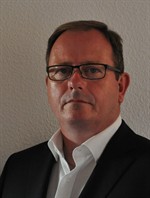 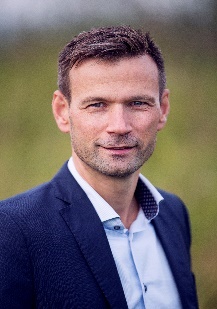 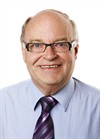 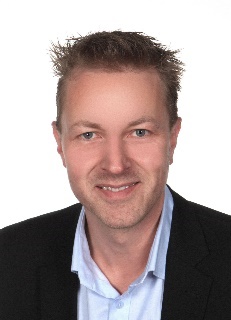 Søren Gerber		Ove Madsen		Søren Niemann 		Henrik Bach Mobil:  +45 2139-1119	Mobil:  +45 3087-0463	Mobil:  +45 2917-9918	Mobil: +45 4248-0740soren.gerber@duroc.com	ove.madsen@duroc.com	soren.niemann@duroc.com	henrik.bach@duroc.com	NB: Planlægger du at besøge EMO 2017, så lad os vide hvornår og hvem du ønsker at besøge, så vi kan tage imod   dig sammen med vores leverandører, så du får mest ud af din tid og besøget på EMO. Har du spørgsmål eller kommentarer, er du velkommen til at kontakte en af ovenstående, ligesom du også er velkommen til at ”booke” en aftale.Vi glæder os til at se dig. Med Venlig Hilsen Duroc Manchine Tool 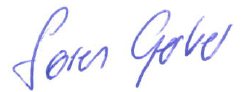 Søren Gerber Salgsdirektør DMT		